                                  Консультация для родителей«Готов ребенок к школе или нет?»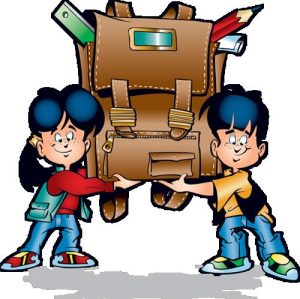 	Этот вопрос волнует всех родителей, дети которых стоят на пороге школьного обучения. Так как же определить: готов ребёнок идти в школу или нет? 	Во-первых, у нас с вами ещё много времени и мы должны много успеть: научить, воспитать, сформировать, закрепить. А во-вторых, это будет наиболее эффективно, если мы будем работать над этим вместе.Потому что единство требований – залог дальнейшего успеха.            Так что же такое готовность к школьному обучению?В нескольких словах, готовность – это умение слушать + умение слушаться.	К 6-и годам у ребёнка происходит оформление основных компонентов его поведения, что выражается в следующих умениях:• поставить цель;                                      • принять решение;• наметить план действий;• исполнить намеченный план;• проявить усилие в случае возникновения препятствий;• оценить результат своих действий.	Главный акцент в развитии эмоционально – волевой готовности к школе мы должны делать на воспитании мотивов достижения цели:• не бояться трудностей;• стремиться преодолевать их;• не отказываться от намеченной цели.	Мотивационная готовность к школьному обучению складывается из:• положительных представлений о школе;• желания учиться в школе, чтобы узнать и уметь много нового.	Для этого нам необходимо потрудиться и:• поддерживать интерес ребёнка ко всему новому, отвечать на вопросы, давать новые сведения о знакомых предметах;• знакомить и заранее покупать учебные атрибуты (пенал, ручки, тетради, линейку и др.); • использовать загадки на школьную тему. Причём можно использовать как стихотворные, так и придуманные, например: «Домик для ручек и карандашей» (пенал) или «Я умный, знаю много интересного, если ты прочитаешь меня, то тоже узнаешь много нового» (учебник). Со временем ребёнок тоже научиться составлять такие загадки и будет загадывать их Вам. Получается словесная игра, которая помимо своих прямых развивающих функций поможет интересно и с пользой скоротать дорогу домой или время в очереди; • играть вместе в игры «Собери себе портфель в школу», «Разложи по порядку», «Что лишнее», «Что сначала, что потом».	Таким образом, основная задача взрослого показать ребёнку, что очень много неизвестного и интересного он может узнать в школе.Как развивать волевую готовность?1. Повышать самостоятельность и ответственность ребёнка:-закрепить за ним конкретное поручение, поощрять его выполнение;- учить стихи, пересказывать сказки и рассказы.2. Развивать самоконтроль:- использовать игры типа «Сделай так же», «Конструирование по образцу», «Найди 5 отличий», «Да» и «нет» не говорите».3. Развивать умение действовать по моральным мотивам, естественно, являясь образцом для подражания.4. Развивать уверенность в себе, в своих силах с помощью создания ситуации успеха (одобрение: «Вот видишь, ты же смог сделать это, хотя и сомневался. Значит другое (…) у тебя обязательно получится. Ведь ты молодец!»).                              Развитие эмоциональной готовности	Развитие эмоциональной готовности необходимо и потому, что при возникновении различных ситуаций и в режиме школьной жизни ребёнок должен регулировать своё поведение, уметь проявлять эмоциональную устойчивость. Необходимым условием успешного обучения в школе является умение ребёнка откликаться на прекрасное, проявлять эмпатию.	В развитии эмоциональной и волевой готовности может помочь использование примеров из сказок, рассказов, чтение художественной литературы, постановка сказок детского театра, рассматривание картин, слушание музыки.           Для того, чтобы Вы сами могли протестировать ребёнка, приведу пример беседы, которая поможет выявить уровень сформированности«внутренней позиции школьника». Обработка результатов доступна и не потребует дополнительного времени и усилий.                                 Экспериментальная беседа                по определению «Внутренней позиции школьника»                                (разработана Н.И.Гуткиной)1. Ты хочешь идти в школу?2. Ты хочешь еще на год остаться в детском саду (дома)?3. Какие занятия тебе больше всего нравились в детском саду? Почему?4. Ты любишь, когда тебе читают книжки?5. Ты сам (сама) просишь, чтобы тебе почитали книжку?6. Какие у тебя любимые книжки?7. Почему ты хочешь идти в школу?8. Стараешься ли ты выполнить работу, которая у тебя не получается, или ты бросаешь ее?9. Тебе нравятся школьные принадлежности?10. Если тебе разрешат дома пользоваться школьными принадлежностями, а школу разрешат не ходить, тебя это устроит? Почему?11. Если ты сейчас с ребятами будешь играть в школу, то кем ты хочешь быть: учеником или учителем? Почему?12. В игре «Школа» что тебе хочется, чтобы было длиннее: урок или перемена? Почему?                  Интерпретация результата (ответов ребёнка):	Так, сформированность „внутренней позиции школьника" своеобразно проявляется в игре в школу: дети предпочитают роль ученика, а не учителя и хотят, чтобы все содержание игры сводилось к реальной учебной деятельности (письмо, чтение, решение примеров и т.д.). Наоборот, в случае несформированности этого образования дети предпочитают в игре в школу роль учителя, а не ученика, а также вместо конкретной учебной деятельности игру в перемены, разыгрывание прихода и ухода из школы и т.д.	Ключевыми являются вопросы №2 - 8,10 -12. Вопросы №1 и №9 не являются ключевыми, так как на них практически все дети отвечают утвердительно, а потому они не являются информативными.Если ребенок хочет в школу, то, как правило, он отвечает на вопрос №2 несогласием еще на год остаться в детском саду или дома и наоборот.Важно обратить внимание на то, как ребенок объясняет свое желание идти в школу, отвечая на вопрос №7. Часть детей говорит, что они хотят в школу, чтобы научиться читать, писать и т.д. Но некоторые ребята отвечают, что они хотят пойти в школу, потому что надоело в детском саду или не хочется спать днем и т.д., то есть желание пойти в школу не связано с содержанием учебной деятельности или изменением социального статуса ребенка. Вопросы №3, 4, 5, 6 направлены на выяснение познавательного интереса, а также уровня его развития. О последнем дает некоторое представление ответ на вопрос №6 о любимых книгах.Ответ на вопрос №8 дает представление о том, как ребенок относится к трудностям в работе. Если он еще не очень хочет стать учеником, то его вполне устроит ситуация, предлагаемая ему в вопросе №10 и наоборот.Если ребенок хочет учиться, то, как правило, в игре в школу он выбирает роль ученика, объясняя это желанием учиться (вопрос №11), и предпочитает, чтобы в игре урок был длиннее перемены, чтобы подольше на уроке заниматься учебной деятельностью (вопрос №12). Если же ребенок еще не очень хочет учиться, то соответственно выбирается роль учителя, и предпочтение отдается перемене. 	Анализ ответов на вопросы показывает сформированность или несформированность «внутренней позиции школьника».«Профилактика школьной дезадаптацииу детей старшего дошкольного возраста»Переход из детского сада в школу – важная ступень в жизни каждого ребенка. Оказываясь на этом этапе в новых социальных условиях, дети часто бывают к ним не готовы, что, безусловно, сказывается на их эмоциональной сфере. Поэтому так важно, чтобы дошкольники имели представление о школе еще до того, как переступят ее порог.       Психическое здоровье детей при переходе из детского сада в школу долгое время не привлекало внимания взрослых. Между тем поступление в школу полностью перестраивает жизнь ребенка.  В школе ребенок попадает в новые социальные условия. Меняется его обычный образ жизни, возникают новые отношения с людьми. Смена окружения может сопровождаться повышением тревожности, снижением активности. Результатом этого может стать появление неадекватных механизмов приспособления, которые принято называть школьной дезадаптацией. Одно из основных ее проявлений – повышенный уровень тревожности.         При неблагоприятных условиях (тревоги у детей, страхи у взрослых) тревожность превращается в устойчивую черту характера. Ближе к 7-8 годам можно говорить об определенном эмоциональном настрое с преобладанием чувства беспокойства и боязни сделать что-то не так. В связи с этим остро стоит вопрос успешного приспособления ребенка в школе.        К моменту поступления в школу ребенок должен иметь представление о том, что его ждет, каким образом происходит обучение. И самое главное,  у него должно быть желание учиться.Занятия по профилактике школьной дезадаптациии снижения уровня тревожности у  детей 6-7 лет                               Занятие № 1  «Создание Лесной школы»Программное содержание: знакомство со школой, школьными атрибутами через сказку;развитие интереса к школе;расширение социальных представлений детей о школе;формирование положительного образа школы;развитие экспрессивной грамотности ребенка через исполнение этюдов.Ход занятия:Взрослый: Сегодня мы с тобой отправляемся в сказку. Сейчас я прочитаю стихотворение, а ты, послушав его, узнаешь, о чем будет эта сказка.Мы заходим в первый раз                        Стенды, глобус и доска.В наш просторный светлый класс.          Мы пришли сюда учиться,Ровно выстроились парты,                       И сияют наши лица.Всюду книги, всюду карты.                     Ну, смелей, заходим в класс!Все здесь для ученика:                             Он уже заждался нас.Да, это сказка о школе. Жил-был Ежик. Он был маленький, кругленький, серого цвета, с остреньким носиком и черными глазками-пуговками. На спине у него были самые настоящие колючки. Но он был очень добрым и ласковым. А жил Ежик в школе. Да, в самой обыкновенной школе, где было много детей, которых учили мудрые учителя. А кто такой учитель? (Ответ ребенка)                                  Упражнение «Что такое школа?»                                  Взрослый задает ребенку вопросы:Что ты знаешь о школе?Какой праздник бывает 1 сентября?Хочешь ли ты пойти в школу?Взрослый: Как Ежик сюда попал, он и сам не знал: может быть, какой-то школьник принес его для «живого уголка» еще крохотным, а может, он и родился в школе. Сколько Ежик себя помнил, он всегда слышал школьные звонки, знал теплые руки детей, вкусные угощенья и уроки. Очень ему нравилось, как проходили уроки. Вместе с детьми он учился читать, писать, считать, изучал и другие предметы. Конечно, это было незаметно для людей. Им казалось: бегает Ежик, радуется жизни. А Ежик мечтал…                              Упражнение «Самое-самое в школе»(Ребенок придумывает, что в школе самое интересное, скучное, радостное, трудное.)Взрослый: И мечтал Ежик о том, что, когда вырастет, станет учителем и сможет научить своих лесных друзей всему, что умеет, и чему научился сам у людей в школе.   И вот он стал взрослым, и пришла пора осуществиться его мечте. Лесные жители построили настоящую школу, в которой будут учиться зайчата, лисята, волчата, мышата и другие зверята. Учитель-Еж  готовил класс к приему первоклассников.                    Развивающая игра «Школьные принадлежности»     (Ребенку нужно вспомнить школьные принадлежности и изобразить их.)Взрослый: В светлой комнате стояли столы, стульчики. На стене висела доска, на которой можно писать мелом. Еж принес учебники – книжки с картинками, которые помогут научить писать, считать. Сорока принесла в Лесную школу блестящий звонкий колокольчик.- Зачем ты принесла в школу какую-то игрушку? – спросил у Сороки Сторож-Крот.-Ведь в школе не играют, а учатся!Сорока важно ответила:- Меня Еж попросил. Я буду отвечать за звонки.- А зачем нам звонить? Школа же не пожарная машина! – удивился Крот.- Эх, ты ничего про школу не знаешь! Если звенит звонок – значит, пора на урок. А если на уроке звенит звонок, значит, пора отдохнуть, дружок! – затрещала Сорока.- Подожди, Сорока, объясни мне еще разок. Если ребята придут в школу, то, услышав звонок, побегут на урок? - Да, только не побегут, а подойдут к столикам, будут ждать начала урока, - ответила Сорока.- Это верно! – подхватил Еж. – Именно так делают настоящие школьники.- Так наши ребята-зверята могут и не знать эти правила? – заволновался Крот.- Придут в школу и узнают! – вновь затрещала Сорока.- Да, - подтвердил Еж, - узнают, как стать школьниками, как правильно писать, считать и многое другое.Еж, Крот и Сорока затихли. В Лесной школе было тихо и свежо. В ожидании первоклассников деревья на школьном дворе принарядились и шелестели своей желто-красной листвой. Казалось, что они тоже разговаривают.- Пора, пора! – объявляет всему лесу клен.- В школу, в школу! – шепчет березка.                         (Рисование «Каким я вижу себя в школе»)                          Занятие № 2 «Школьные правила»Программное содержание:снижение школьной тревожности;формирование позитивной модели поведения в реальной жизни;повышение работоспособности;регламентирование работы на основе добровольного принятия обязательств.Материал: сказка М.А.Панфиловой «Создание лесной школы», листы, простой карандашХод занятия:(Приветствие «Добрый клубок». Ребенок и взрослый передают друг другу клубок ниток, произнося при этом свое имя и слова приветствия.)                       Развивающее упражнение «Лесные герои»          (Ребенку нужно вспомнить, какие животные присутствуют в сказке).                         Упражнение «Мои школьные трудности»                                Взрослый задает ребенку вопросы:Что может быть трудным в школе?Что может расстроить в школе?Взрослый: Сегодня мы продолжаем знакомиться со сказкой.На следующий день наши первоклассники спешили в школу. Они смело поднимались по школьным ступенькам, вспоминая события прошлого года. Когда прозвенел звонок, Еж увидел готовность всех учеников к уроку. Все ребята стояли около своих столиков и улыбались своему учителю.- Здравствуйте, садитесь, пожалуйста! – сказал Еж. – Сегодня мы на этом уроке поговорим о правилах. Что такое правило, кто нам скажет? А какие правила поведения на занятиях ты знаешь?Предполагаемые ответы:  говорить по одному;не перебивать того, кто говорит;не применять физическую силу;никого не дразнить, не оскорблять.Взрослый: А есть и правила поведения в школе.- Мне мама говорила, - произнесла Белочка, - что существуют правила питания. Например, когда мы едим, то надо меньше разговаривать, чтобы лишний воздух не попал в животик.- А мне папа говорил, - продолжал Волчонок, - что во всем мире живет много правил. Есть правила питания, есть правила игр, поведения: в лесу, на дороге, в гостях и в других местах.- «Правило» - значит делать правильно» - подвел итог Медвежонок.- Молодцы! – похвалил всех учитель. – А зачем нужны эти правила, может быть, и без них можно прожить?- Наверное, можно, но ведь будешь тогда всегда на своих ошибках учиться, - улыбаясь, произнес Волчонок. – Как мы вчера с Белочкой.- Да, и неприятностей будет много, - согласилась с другом Белочка. – А я не люблю неприятности.- Неприятности никто не любит, - подтвердил учитель. – Поэтому и появились правила, чтобы знать, как лучше жить и со всеми дружить.- Как у вас так интересно стихи получаются? – удивился Заяц.- А мы сейчас вместе стихи сочинять будем о школьных правилах. Согласны, ребята?- Конечно, согласны! – хором ответили ученики.- Я буду называть правило, а вы будете зарисовывать его.- Правило первое: в школе все ученики здороваются, улыбаясь взрослым и друг другу.- Готово! – обрадовался Лисенок. – В школе «Здравствуй» говорятИ с улыбкой дарят взгляд!                                      (Зарисовка пиктограмм.)- Отлично, Лисенок! Второе правило потруднее: до звонка на урок надо подготовить все необходимое для учебы. А когда прозвенит звонок, каждый ученик ждет приглашения учителя около своей парты.- Можно я попробую? – предложил Зайчонок. – До звонка ты приходиИ порядок наводи!По звонку все дружно в рядЖдут учителя, стоят!                                                (Зарисовка пиктограмм.)Молодец, Зайчонок!- Третье правило: чтобы узнать новое и многому научиться на уроке, ученики внимательно слушают и выполняют требования учителя. К товарищу с просьбой обращаются редко и только шепотом, а к учителю обращаются, подняв руку.- Это сложно! Не знаю, подойдет ли то, что я придумал, - проворчал Медвежонок.Друга зря не беспокой.Береги его покой.На уроке тишина.Руку поднимай тогда,Если хочешь отвечать или важное сказать.            (Зарисовка пиктограмм.) - Очень хорошо, Медвежонок!- Правило четвертое: когда отвечает ученик, подсказки запрещаются, пусть он сам спокойно вспоминает ответ, сам учится думать.- Это легко! – воскликнул Волчонок. – На уроке ждут ответ.Кто-то знает, кто-то нет.Отвечает только тот,Кого учитель назовет.                                        (Зарисовка пиктограмм.)- Превосходно! Да вы как настоящие поэты сочиняете. Еще попробуем?- Правило пятое, оно уже вам знакомо: играем на перемене в спокойные игры, чтобы все смогли отдохнуть и товарищам не мешать. Да, помните о подготовке к следующему уроку и о порядке на парте.- Сейчас моя очередь! – произнесла Белочка. – Вот звонок на перемену,Приготовься отдыхать:Можешь с другом прогуляться,Можешь тихо поиграть,Подготовь к уроку все,Чтоб училось нам легко!                                    (Зарисовка пиктограмм.)- Да, замечательно! Я думаю, что вам будет легко учиться и интересно, раз вы так хорошо справились с этим сложным заданием, - порадовался за своих учеников Еж. – Эти пять правил, мы запомним, существуют и другие правила, с которыми вы познакомитесь позже. Да, в школе задают задания на дом для того, чтобы лучше понять учебный материал, научиться работать самостоятельно, без учителя, без родителей.                                          Речедвигательная игра «Ежик»Взрослый: По сухой лесной дорожке –                    Топ-топ-топ – топочут ножки.                   Ходит, бродит вдоль дорожек                   Весь в иголках серый ежик.(Ребенок стоит, слегка согнувшись. Руки согнуты в локтях – перед грудью, кисти рук опущены вниз. Ноги, слегка согнутые в коленях, делает мелкие частые шажки.)Взрослый: Ищет ягодки, грибочки                   Для сыночки и для дочки.                   Если подкрадется волк –                    Превратится еж в клубок.                   Ощетинит еж иголки –                    Не достанется он волку.                   Еж не тронет никого,                   Но и ты не тронь его!                                                                                                                                                                           (Ребенок продолжает топать по дорожке.)И помните, что успешность подготовки к школьному обучениюмаксимально зависит от нас – взрослых.Желаем успеха!